                                                                                        ПРОЄКТ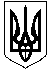 УКРАЇНАМАЛИНСЬКА МІСЬКА  РАДАЖИТОМИРСЬКОЇ ОБЛАСТІ                          Р І Ш Е Н Н я          малинської МІСЬКОЇ ради(____________ сесія восьмого скликання)від                  2021 року №  Про затвердження Положення про позаштатних радників-консультантів міського голови на громадських засадахЗ метою розширення участі громадян  в обговоренні та вирішення важливих питань міської територіальної громади, керуючись статтями 25, 26, 59 Закону України "Про місцеве самоврядування в Україні", указом Президента України від 31 липня 2004 року № 854/2004 "Про забезпечення умов для більш широкої участі громадськості у формуванні та реалізації державної політики", враховуючи рекомендації постійних комісій міської ради, міська радаВИРІШИЛА:          1. Затвердити Положення про позаштатних радників-консультантів міського голови на громадських засадах, що додається.          2. Контроль за виконанням цього рішення покласти на постійну  комісію міської ради з питань прав людини, законності, депутатської діяльності, етики та регламенту.Міський голова                                                                    Олександр СИТАЙЛО                Ірина КОПИЛО                   Михайло ПАРФІНЕНКО                                                                                                            Додаток до рішення                                                                                                             __ сесії _____ скликання                                Малинської міської ради                                                                                       від _________ 2021  року ПОЛОЖЕННЯпро позаштатних радників-консультантів міського головина громадських засадах1. Загальні положення1.1. Це Положення про позаштатних радників-консультантів міського голови на громадських засадах (далі - Положення) встановлює правовий статус та визначає повноваження, компетенцію і умови діяльності позаштатних радників консультантів міського голови на громадських засадах.1.2. Повноваження позаштатного радника-консультанта міського голови на громадських засадах (далі - радник-консультант) надаються на строк повноважень міського голови та припиняються розпорядженням міського голови.Повноваження радника-консультанта можуть бути припинені достроково за його власним бажанням або за рішенням міського голови. Дострокове припинення повноважень радника-консультанта здійснюється розпорядженням міського голови.1.3. У своїй діяльності радник-консультант керується Конституцією та законами України, актами Верховної Ради України, Президента України, Кабінету Міністрів України, нормативно-правовими актами, що регламентують діяльність органів місцевого самоврядування в Україні, рішення міської ради та її виконавчого комітету, розпорядженнями та дорученнями міського голови, а також цим Положенням.1.4. Діяльність радника-консультанта ґрунтується на принципах законності, гласності, відкритості та прозорості, професіоналізму, пріоритетності прав і законних інтересів громадян.1.5. Радник-консультант підпорядковується безпосередньо міському голові.За погодженням з міським головою, радник-консультант у межах його компетенції, може взаємодіяти із заступниками міського голови, секретарем міської ради, керуючим справами виконавчого комітету міської ради, іншими посадовими особами виконавчих органів міської ради.1.6. Радник-консультант не є посадовою та службовою особою місцевого самоврядування, не входить до структури виконавчих органів міської ради. На радника-консультанта не поширюється дія Закону України "Про службу в органах місцевого самоврядування". Радник-консультант здійснює свою діяльність виключно на громадських засадах, безоплатно виконує покладені на нього функції.1.7. Персональний добір радників-консультантів, організація їх роботи та розподіл обов’язків здійснюється особисто міським головою.Гранична чисельність радників-консультантів не обмежується і визначається міським головою на підставі службової необхідності (потреби).1.8. Повноваження радників-консультантів можуть бути надані діючим депутатам міської ради, депутатам міської ради попередніх скликань, провідним фахівцям в галузях економіки, бюджету та фінансів, соціальної та гуманітарної сфер, права, культури, представникам громадських об’єднань, підприємств, установ та організацій незалежно від форм власності, громадським діячам, іншим громадянам України.1.9. Претендент на набуття повноважень радника-консультанта подає заяву на ім’я міського голови, копію паспорта та документа про освіту, фотокартку розміром 3х4 та інші документи, відомості, що можуть підтвердити спеціальні знання в певній галузі чи сфері знань.При наявності на заяві позитивної резолюції міського голови службою персоналу готується розпорядження міського голови про надання особі повноважень позаштатного радника-консультанта міського голови на громадських засадах.1.10. Повноваження радника-консультанта починаються в день підписання і реєстрації розпорядження міського голови про надання особі повноважень позаштатного радника-консультанта міського голови на громадських засадах, а закінчуються після видання відповідного розпорядження міського голови про припинення повноважень радника-консультанта.1.11. Організаційне, інформаційне забезпечення діяльності радника-консультанта міського голови здійснюється відповідними структурними підрозділами виконавчих органів міської ради за галузевими ознаками.1.12. Після призначення радника-консультанта особа повинна бути ознайомлена з цим Положенням.2. Повноваження та основні завдання радника-консультанта2.1. Радник-консультант має право:- входити та знаходитись в приміщеннях міської ради, його виконавчих органів;- за письмовим дорученням міського голови запитувати та одержувати в установленому порядку інформацію, документи та матеріали від посадових осіб виконавчих органів міської ради, комунальних підприємств, установ та закладів міської територіальної громади;- бути присутнім при проведенні засідань, нарад, інших заходів, які проводяться виконавчими органами міської ради;- приймати участь у роботі інших консультативно-дорадчих органів, створених виконавчими органами міської ради або міським головою;- вносити міському голові пропозиції з питань прийняття управлінських рішень, вдосконалення та підвищення ефективності роботи виконавчих органів міської ради з відповідного напрямку роботи.2.2. Відповідно до покладених завдань радник-консультант:- вносить міському голові рекомендаційні пропозиції щодо пріоритетних напрямів розвитку міської територіальної громади у відповідній сфері (галузі) та шляхів їх реалізації;- аналізує політичні, соціально-економічні, правові та інші суспільні процеси, що відбуваються в громаді, за результатами чого готує та подає міському голові пропозиції та рекомендації щодо можливих дій виконавчих органів міської ради та підприємств, установ і організацій, що належать до комунальної власності територіальної громади;- сприяє міському голові в ефективному здійсненні його повноважень;- виконує інші доручення міського голови.2.3. Для виконання завдань радник-консультант може залучатися до:- проведення консультацій з актуальних питань місцевого самоврядування за відповідними напрямками роботи;- підготовки проектів цільових програм;- опрацювання пропозицій з удосконалення механізму взаємодії міського голови з органами виконавчої влади, політичними партіями, громадськими організаціями, профспілками тощо;- підготовки матеріалів до прес-конференцій, виступів, доповідей, зустрічей та робочих поїздок міського голови;- підготовки пропозицій з проведення заходів за участі міського голови;- виконання за дорученням міського голови інших завдань.2.4. Радник-консультант зобов’язаний:- відповідально ставитися до виконання покладених на нього завдань і повноважень, визначених безпосередньо міським головою та цим Положенням;- своєчасно і сумлінно виконувати доручення міського голови;- дотримуватися високої культури спілкування, шанобливо ставитися до посадових осіб місцевого самоврядування, органів державної влади, громадян;- не допускати дій і вчинків, які можуть негативно вплинути або нанести шкоду авторитету міського голови, міської ради та її виконавчих органів;- не допускати розголошення інформації, що стала йому відома у зв’язку з виконанням визначених завдань.3. Кваліфікаційні вимогиРадник-консультант повинен бути професіоналом у певній сфері діяльності, знати Конституцію та закони України "Про місцеве самоврядування в Україні", "Про службу в органах місцевого самоврядування", "Про державну службу", "Про запобігання корупції", інші закони; акти Верховної Ради України, Президента України, Кабінету Міністрів України, інші підзаконні нормативно-правові акти; практику застосування законодавства з питань, що належать до компетенції органів місцевого самоврядування; основи економіки та права, форми і методи роботи із засобами масової інформації; інструкцію з діловодства; правила охорони праці та протипожежної безпеки; державну мову.4. ВідповідальністьРадник-консультант несе відповідальність у порядку та у спосіб, що визначені чинним законодавством України за невиконання або неналежне виконання повноважень та основних завдань, визначених цим Положенням, за недостовірність відомостей та інформації з питань, що належать до компетенції радника-консультанта, даних, що подаються ним міському голові, а також за розголошення інформації, що стала йому відома у зв'язку з виконанням завдань, за завдану міській раді та її виконавчим органам матеріальну шкоду.Секретар міської ради                                                      Василь МАЙСТРЕНКО	